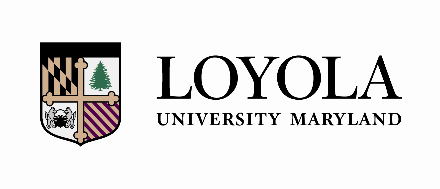 _________________________________________	__________________Student Name						ID #	**BA 499 is a variable credit course.  Students must take it for 3 credits if they intend for it to apply to the minor.The Loyola University Maryland minor in Innovation and Entrepreneurship highlights an innovative entrepreneurial mindset that students can use to create new social or commercial ventures or to reinvent organizations to remain competitive in an ever-changing landscape. Emphasis is placed on developing a human centered approach that will prepare students to thrive in a fast-paced complex environment that puts a premium on empathy and the exchange of diverse ideas to create innovative solutions.  The minor is designed to allow students to develop an individualized course of study that complements their existing major or professional interests. Open to students enrolled in Social Sciences, Humanities, Business, Natural and Applied Sciences, Education, and Allied Health majors.INNOVATION AND ENTREPRENEURSHIP MINORINNOVATION AND ENTREPRENEURSHIP MINORRequirementsSemester CompletedEC 102 Microeconomic PrinciplesChoose 1:   AC 201    IS 251    MG 201    MK 240Elective (for choices, please see Academic Catalogue)Elective (for choices, please see Academic Catalogue)Elective (for choices, please see Academic Catalogue)Capstone: BA 401 or BA 499** or BL 496 or CM 401 or CS 496 or EG 498 or SA 400 or PT 400